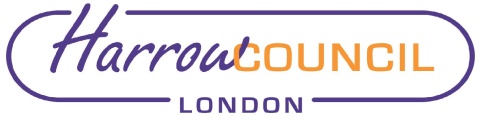 Section 2 – Report2.1 	The attached report (Appendix 1) from the Council’s external auditors 	Mazars provides an update on the progress of their work on the 	Council’s financial Statements 2020/21 and their work on the Council’s 	arrangements to secure economy, efficiency and effectiveness in its 	use of resources.2.2	The report also highlights an identified risk of significant weakness in 	the Council’s value for money arrangements.Legal Implications2.3 	There are no legal implications to this report.Financial Implications2.4	There are no direct financial implications of this report.Risk Management Implications2.5	Risks included on corporate or directorate risk register? No 2.6	Separate risk register in place? No 2.7	The relevant risks contained in the register are attached/summarised 		below. n/a 2.8	The following key risks should be taken into account when considering 	this report:Equalities implications / Public Sector Equality Duty 2.9	Was an Equality Impact Assessment carried out?  No as not relevant 	to this report.Council PrioritiesImproving the environment and addressing climate changeTackling poverty and inequalityBuilding homes and infrastructureAddressing health and social care inequalityThriving economySection 3 - Statutory Officer ClearanceStatutory Officer:  Signed on by the Chief Financial OfficerDawn Calvert, Director of Finance & AssuranceDate:  24/11/21Mandatory ChecksWard Councillors notified:  NO, as it impacts on all Wards Section 4 - Contact Details and Background PapersContact:  Susan Dixson, Head of Internal Audit & Corporate Anti-Fraud, 02084241420Background Papers:  NoneIf appropriate, does the report include the following considerations? 1.	Consultation 	NO2.	Priorities	NOReport for:GOVERNANCE, AUDIT, RISK MANAGEMENT and STANDARDS COMMITTEE Date of Meeting:30th November 2021Subject:INFORMATION REPORT - Audit Progress ReportResponsible Officer:Dawn Calvert, Director of Finance & AssuranceExempt:NoWards affected:AllEnclosures:Appendix 1 – Audit Progress ReportSection 1 – Summary and RecommendationsThis report provides the Governance, Audit, Risk Management and Standards Committee (GARMS) with an update on progress from our external auditors on the delivery of their responsibilities and highlights the potential risk of there being a significant weakness in VFM arrangements relating to an identified fraud.Risk DescriptionMitigationsRAG StatusRisk of significant weakness in the Council’s VFM arrangementsInternal audit review of system Quantification of fraud lossIndependent reviewManagement response to recommendations madeAmber